注意：须使用ZZRVTC-office网络，其它网络无法登录收听收看！会议直播视频信号在会议开始前20分钟开启，请提前检查好自己电脑网络及音频。会议直播观看方法：第一步：使用电脑打开网页，在地址栏输入：10.33.80.20    如图：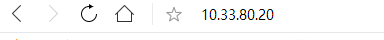 第二步：回车进入校园融媒体平台如图：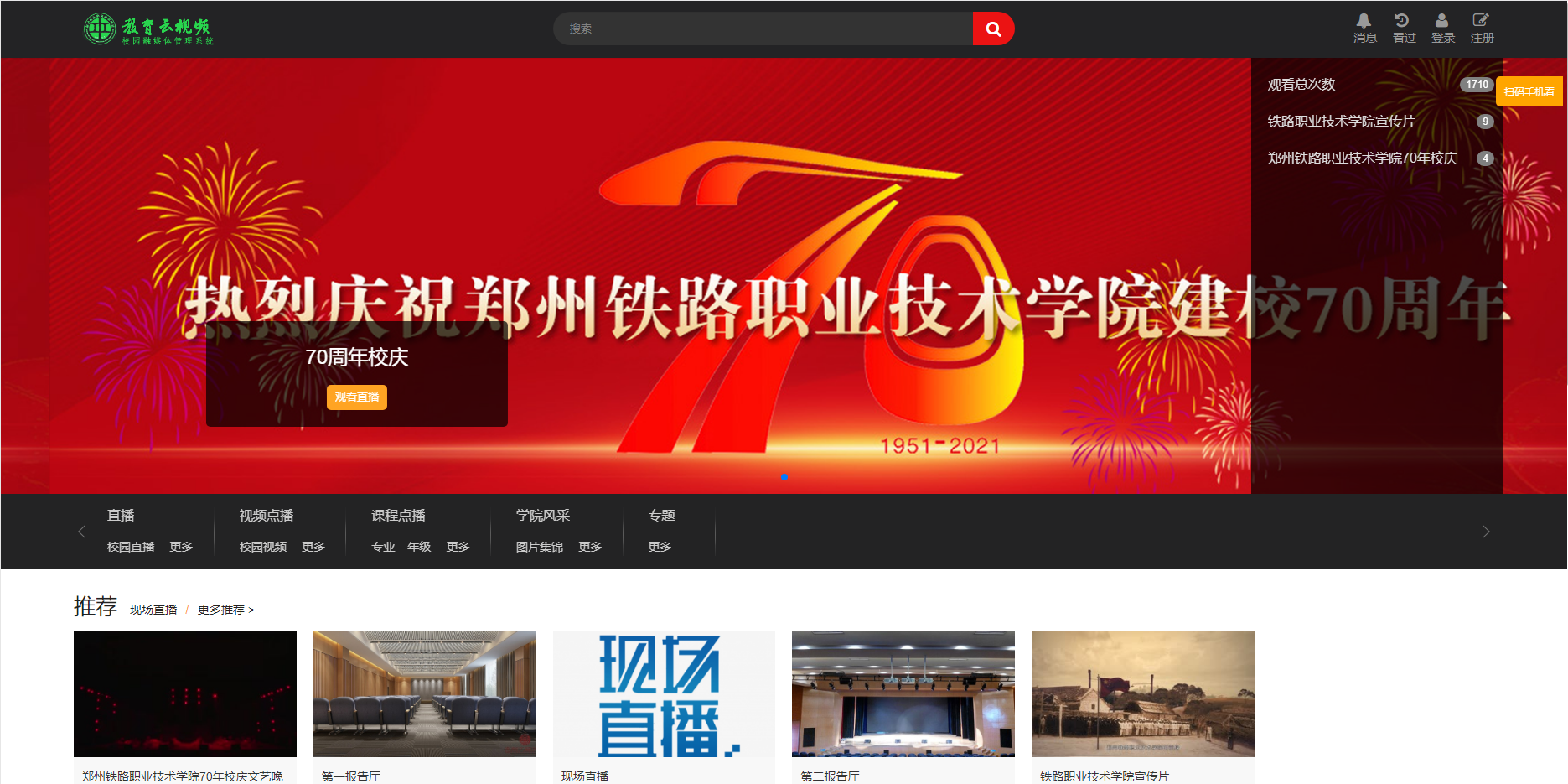 第三步：选择正在（正在直播）栏下的现场直播如图：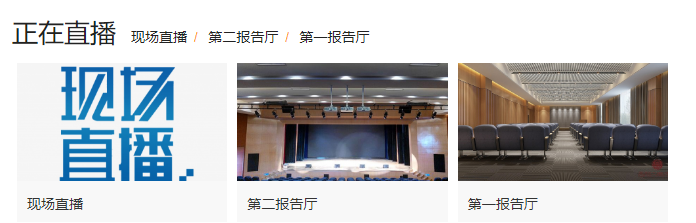 